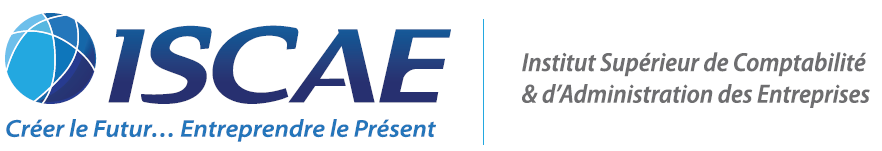 Manouba le, …………………….. 2022DEMANDE DE STAGE Dans le cadre de la réforme LMD et de la consolidation des relations entre l’Université et l’environnement des affaires, nous vous prions d’accorder un stage pratique à : M. (Mlle)  : ………………………………………………………..C.I.N. N° : ……………………………………Etudiant (e) en : …………………………………………………………………………………………………………………………………………………………………….. 		A cet égard, nous comptons sur votre précieuse collaboration pour permettre à notre étudiant (e) d’effectuer un stage et nous faire parvenir la fiche de stage ci-jointe dûment  remplie. Il est à signaler que les stages doivent se dérouler entre le 01 Juin 2022 et le               31 Août 2022.Dans l’espoir d’une suite favorable à notre demande, veuillez agréer l’expression de nos meilleures salutations. Le Service  des StagesFICHE DE STAGEOrganisme d’accueil :Raison sociale :……………………………………………………………….Adresse : ……………………………………………………………………..Téléphone : ………………………………….Fax : ………………………….E-mail : ………………………………………………………………………..Nom et prénom du maitre de stage : …………………………………………..Fonction : …………………………………………………………………….Téléphone : ……………………………………………………………………E-mail : ………………………………………………………………………..Période de stage : ……………………………………………………………..                                                                                                Date :                                                                                     Cachet et Signature :Bénéficiaire du stage Nom et prénom : ……………………………………………………………C.I.N.N° : …………………………………………………………………..Filière : ……………………………………………………………………..Niveau : …………………………………………………………………….Adresse : …………………………………………………………………….Téléphone : ……………………………………………………………………E-mail : ……………………………………………………………………….